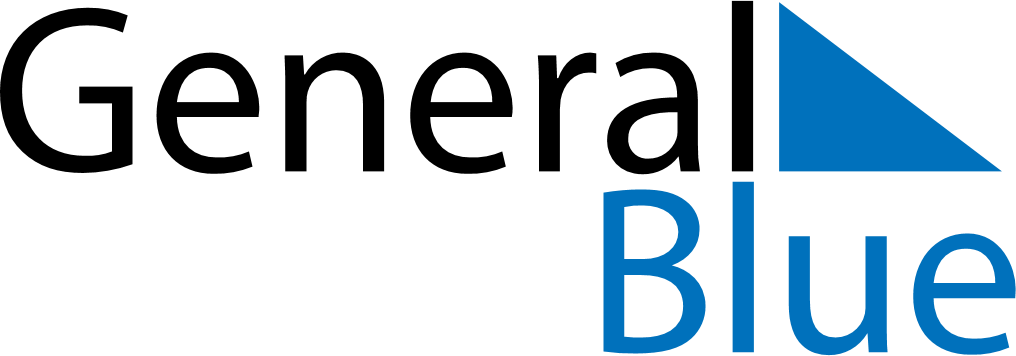 June 2024June 2024June 2024June 2024June 2024June 2024June 2024Naifaru, Faadhippolhu Atoll, MaldivesNaifaru, Faadhippolhu Atoll, MaldivesNaifaru, Faadhippolhu Atoll, MaldivesNaifaru, Faadhippolhu Atoll, MaldivesNaifaru, Faadhippolhu Atoll, MaldivesNaifaru, Faadhippolhu Atoll, MaldivesNaifaru, Faadhippolhu Atoll, MaldivesSundayMondayMondayTuesdayWednesdayThursdayFridaySaturday1Sunrise: 5:51 AMSunset: 6:16 PMDaylight: 12 hours and 24 minutes.23345678Sunrise: 5:52 AMSunset: 6:17 PMDaylight: 12 hours and 25 minutes.Sunrise: 5:52 AMSunset: 6:17 PMDaylight: 12 hours and 25 minutes.Sunrise: 5:52 AMSunset: 6:17 PMDaylight: 12 hours and 25 minutes.Sunrise: 5:52 AMSunset: 6:17 PMDaylight: 12 hours and 25 minutes.Sunrise: 5:52 AMSunset: 6:17 PMDaylight: 12 hours and 25 minutes.Sunrise: 5:52 AMSunset: 6:18 PMDaylight: 12 hours and 25 minutes.Sunrise: 5:52 AMSunset: 6:18 PMDaylight: 12 hours and 25 minutes.Sunrise: 5:52 AMSunset: 6:18 PMDaylight: 12 hours and 25 minutes.910101112131415Sunrise: 5:52 AMSunset: 6:18 PMDaylight: 12 hours and 25 minutes.Sunrise: 5:53 AMSunset: 6:18 PMDaylight: 12 hours and 25 minutes.Sunrise: 5:53 AMSunset: 6:18 PMDaylight: 12 hours and 25 minutes.Sunrise: 5:53 AMSunset: 6:19 PMDaylight: 12 hours and 25 minutes.Sunrise: 5:53 AMSunset: 6:19 PMDaylight: 12 hours and 25 minutes.Sunrise: 5:53 AMSunset: 6:19 PMDaylight: 12 hours and 26 minutes.Sunrise: 5:53 AMSunset: 6:19 PMDaylight: 12 hours and 26 minutes.Sunrise: 5:53 AMSunset: 6:20 PMDaylight: 12 hours and 26 minutes.1617171819202122Sunrise: 5:54 AMSunset: 6:20 PMDaylight: 12 hours and 26 minutes.Sunrise: 5:54 AMSunset: 6:20 PMDaylight: 12 hours and 26 minutes.Sunrise: 5:54 AMSunset: 6:20 PMDaylight: 12 hours and 26 minutes.Sunrise: 5:54 AMSunset: 6:20 PMDaylight: 12 hours and 26 minutes.Sunrise: 5:54 AMSunset: 6:21 PMDaylight: 12 hours and 26 minutes.Sunrise: 5:55 AMSunset: 6:21 PMDaylight: 12 hours and 26 minutes.Sunrise: 5:55 AMSunset: 6:21 PMDaylight: 12 hours and 26 minutes.Sunrise: 5:55 AMSunset: 6:21 PMDaylight: 12 hours and 26 minutes.2324242526272829Sunrise: 5:55 AMSunset: 6:21 PMDaylight: 12 hours and 26 minutes.Sunrise: 5:55 AMSunset: 6:22 PMDaylight: 12 hours and 26 minutes.Sunrise: 5:55 AMSunset: 6:22 PMDaylight: 12 hours and 26 minutes.Sunrise: 5:56 AMSunset: 6:22 PMDaylight: 12 hours and 26 minutes.Sunrise: 5:56 AMSunset: 6:22 PMDaylight: 12 hours and 26 minutes.Sunrise: 5:56 AMSunset: 6:22 PMDaylight: 12 hours and 26 minutes.Sunrise: 5:56 AMSunset: 6:22 PMDaylight: 12 hours and 26 minutes.Sunrise: 5:57 AMSunset: 6:23 PMDaylight: 12 hours and 26 minutes.30Sunrise: 5:57 AMSunset: 6:23 PMDaylight: 12 hours and 25 minutes.